ПЛАН РАДА                                                                             Наставни предмет: __________                                                                            Разред и одељење: __________Месец: Октобар	Школска:  2022/2023. година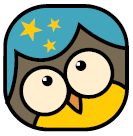 Област/ ТемaИСХОДИ:Ученик ће бити у стању да:ред.бр.часаНаставна јединицаТип часаОблици радаНаставне методеНаставна средстваМеђупредметно повезивањеЕвалуација квалитета испланираногИЗВОЂЕЊЕ МУЗИКЕСамостално и у групи пева песму Иде јесен.6.Божидар Станчић,Иде јесенО фронтални, групни, индивидуалнидемонстрација, разговор, усмено излагањеуџбеник,Дигитални уџбеник из музичке културе за трећи разред, музички инструмент, ЦД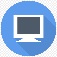 српски језик, ликовна култура, природа и друштвоИЗВОЂЕЊЕ МУЗИКЕПрепозна карактер музичког дела.Уочава темпо извођења песме (односно, којом брзином је изведена).7. TeмпоО фронтални, групни, индивидуалнидемонстрација, разговор, усмено излагањеуџбеник,Дигитални уџбеник из музичке културе за трећи разред, музички инструмент, ЦДсрпски језик, физичко и здравствено васпитање, ликовна култураИЗВОЂЕЊЕ МУЗИКЕСамостално и у групи пева песму Лева, десна.Препознаје нотне вредности ( половину и четвртину).8.Нотне вредности: половина и четвртина нотеО фронтални, групни, индивидуалнидемонстрација, разговор, усмено излагањеуџбеник,Дигитални уџбеник из музичке културе за трећи разред, музички инструмент, ЦДсрпски језик, природа и друштво, физичко и здравствено васпитање, математикаИЗВОЂЕЊЕ МУЗИКЕСамостално и у групи пева песму Пекарчић.Препознаје нотну вредност (осмину).9.Осмина нотеО фронтални, групни, индивидуалнидемонстрација, разговор, усмено излагањеуџбеник,Дигитални уџбеник из музичке културе за трећи разред, музички инструмент, ЦДсрпски језик, природа и друштво, физичко и здравствено васпитање, математика